Jánd Község Önkormányzata Polgármesterének 5/2020. (IV. 15.) önkormányzati rendelete a szeszes ital közterületen történő fogyasztásának szabályairólJánd Község Önkormányzatának Polgármestere a katasztrófavédelemről és a hozzá kapcsolódó egyes törvények módosításáról szóló 2011. évi CXXVIII. törvény 46. § (4) bekezdésében kapott hatáskörében, az Alaptörvény 32. cikk (1) bekezdés a) pontjában meghatározott feladatkörében eljárva, valamint a szabálysértésekről, a szabálysértési eljárásról és a szabálysértési nyilvántartási rendszerről szóló 2012. évi II. törvény 200. § (1) bekezdés a) pontjában foglaltak figyelembevételével a következőket rendeli el:1. § A rendelet célja a szeszes ital fogyasztásának közterületen való korlátozásával kapcsolatos szabályok megalkotása, amelyek elősegítik az alkoholfogyasztási szokások befolyásolásával a közterület használat rendjének megőrzését és megtartását, a közterületek tisztán tartását és hozzájárul a közterületi rendbontások, garázda cselekmények és rendzavarások megelőzéséhez.2. § E rendelet alkalmazásában1. közterület: a szabálysértésekről, a szabálysértési eljárásról és a szabálysértési nyilvántartási rendszerről szóló 2012. évi II. törvény (továbbiakban: Szabs. tv.) 29. § (2) bekezdésének a) pontjában meghatározott terület,2. szeszes ital: a kereskedelemről szóló 2005. évi CLXIV. törvény 2. § 23a. pontja szerinti minden alkohol tartalmú ital, kivéve a gyógynövények gyógyászati jellegű szeszes kivonatát és az ezek felhasználásával készült terméket, továbbá az 1,2 %-nál kevesebb alkoholtartalmú üdítőitalokat,3. alkalmi rendezvény: a kereskedelmi tevékenységek végzésének feltételeiről szóló 210/2009. (IX.29.) Kormányrendelet 28. § a) pontja szerinti rendezvény.3. § (1) A rendelet területi hatálya Jánd Község közigazgatási területén lévő belterületi közterületekre terjed ki.(2) A rendelet személyi hatálya minden, Jánd Község közigazgatási területén, bármilyen jogcímen tartózkodó természetes személyre kiterjed.4. § (1) E rendelet 3.§ (3) és a 4.§ (2) bekezdéseiben foglalt kivételekkel Jánd Község belterületének közterületein (különösen a közterület – foglalási engedéllyel nem rendelkező szórakozóhelyek, vendéglátó-ipari egységek, kereskedelmi üzlethelyiségek és más elárusító helyek (továbbiakban: üzletek) – előtt és környékén, játszótereken, nevelési- és oktatási intézmények előtti közterületeken, buszváró helyiségeken, közintézmények előtt és környékén tilos a szeszes ital fogyasztása.(2) E rendelet 4. § (1) bekezdése szerinti szeszes ital fogyasztás tilalma nem terjed ki:a) az érvényes közterület-használati engedéllyel, közterület – foglalási engedéllyel rendelkező szeszes ital kimérésére jogosult vendéglátó-ipari egységekre, és annak érvényes engedéllyel rendelkező előkertjére, teraszára, kitelepülés területére, azok hivatalos nyitvatartási idejében,b) az engedéllyel szervezett és engedéllyel rendelkező, illetve a Jándi Polgármesteri Hivatalhoz bejelentett alkalmi rendezvények területére a rendezvény idején, illetve a bejelentett családi-, városi- és sporteseményekkel kapcsolatos rendezvényekre, továbbá a bejelentett civil szervezetek, intézmények hivatalos rendezvényeire, különösen a lakodalmas menet, a felvonulások, fesztiválok esetén a rendezvény területére, útvonalára és idejére.c) minden év december 31. és január 1 napjaira vonatkozóan. (3) A közterületi használati engedély jogosultja, valamint a szeszes ital kimérésére jogosult vendéglátó-ipari egység köteles vendégkörét tájékoztatni, hogy mely területre vonatkozik az engedélye, azaz mely területen fogyasztható szeszes ital a rendelet megsértése nélkül.(4) A közterületi alkoholfogyasztás tilalmáról tájékoztató tábla mintája jelen rendelet 1. számú mellékletét képezi.5. § Ez a rendelet a kihirdetését követő napon lép hatályba.A Képviselő-testület hatáskörében eljáró:Asztalos István 				   polgármester 	Záradék: A rendelet kihirdetésének napja: 2020. április 15. Jánd, 2020. április 15.dr. Deák Ferenc       jegyző1.számú mellékletJánd Község Önkormányzatának 5/2020. (IV. 15.) önkormányzati rendelete alapján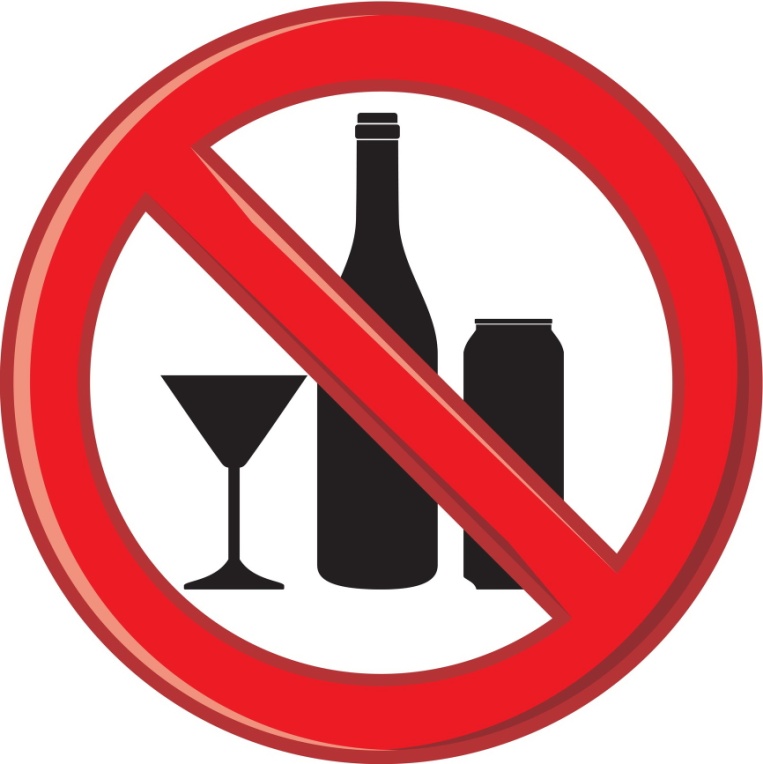 Jánd Község közterületein a szeszes ital fogyasztása TILOS!